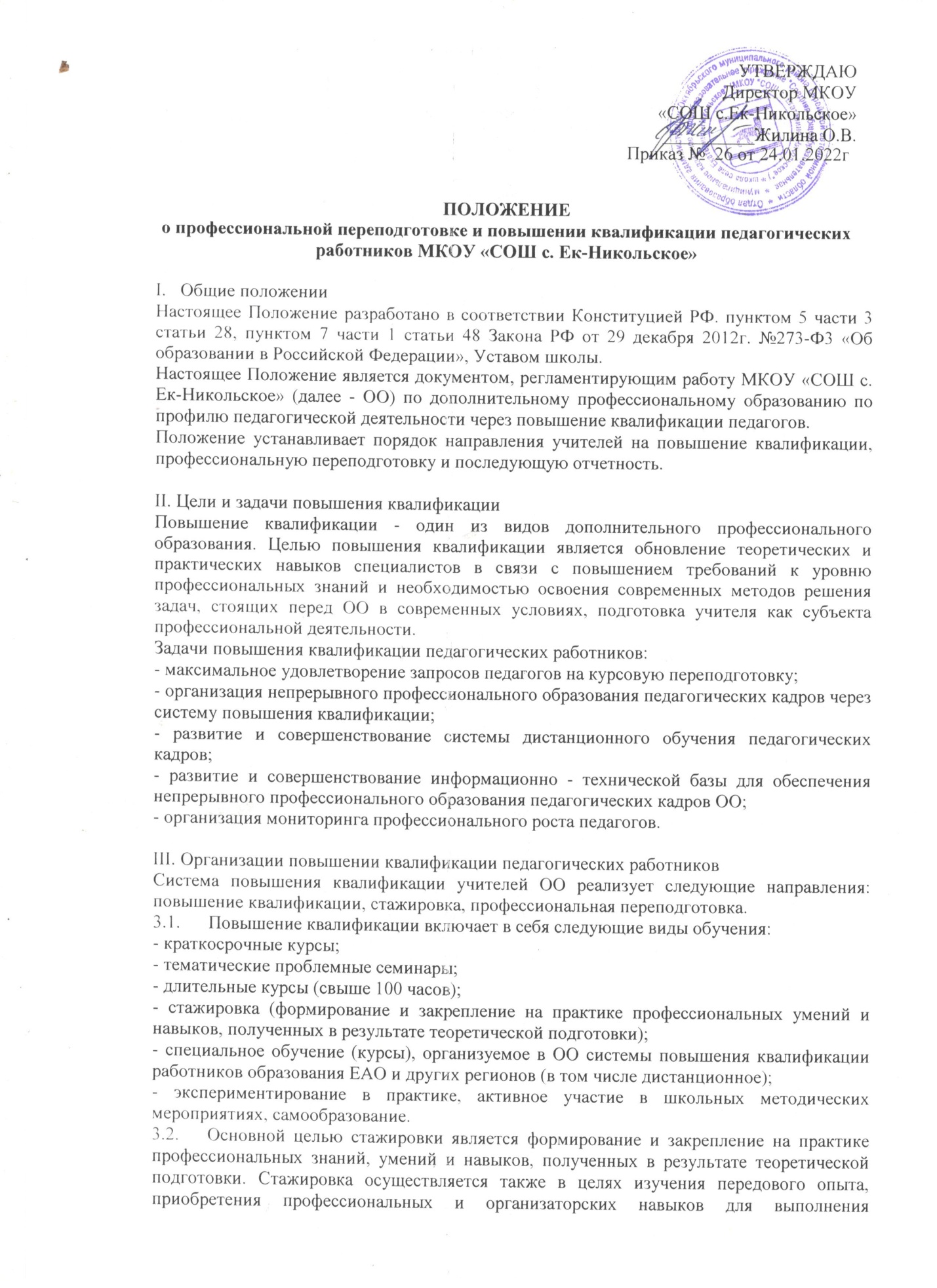 3.3. Целью профессиональной переподготовки специалистов является получение ими дополнительных знаний, умений и навыков по образовательным программам, необходимым для выполнения нового вида профессиональной педагогической деятельности. По результатам прохождения профессиональной переподготовки специалисты получают диплом государственного образца, удостоверяющий их право (квалификацию) вести профессиональную деятельность в определенной сфере.3.4. Повышение квалификации и профессиональная переподготовка учителей ОО может проводиться с отрывом от работы, без отрыва от работы, с частичным отрывом от работы, по индивидуальным образовательным программам, дистанционно.3.5. Основанием для издания приказа о направлении на курсы повышения квалификации являются:- план повышения квалификации педагогических работников;- вызов на учебную сессию обучающей организацией;- заявление педагога.3.6.	Периодичность прохождения учителями повышения квалификации устанавливается администрацией ОО, но не реже одного раза в 3 года в течение всей трудовой деятельности учителей.IV. Формы повышения квалификации педагогических работников в ОО4.1. Система повышения квалификации учителей организуется в следующих формах:коллективные (деятельность МО, тематические педсоветы, семинары-практикумы, методические дни и недели, участие в профессиональных конкурсах, работа в творческих группах); индивидуальные (наставничество, методическая консультация, самообразование и др.).V. Отчётность о повышении квалификации5.1.	Слушатели, успешно прошедшие курс обучения системы повышения квалификации работников образования, предоставляют документы государственного образца:- удостоверение о повышении квалификации - для лиц, прошедших краткосрочное обучение или участвовавших в работе тематических и проблемных семинаров;- свидетельство о повышении квалификации - для лиц, прошедших обучение по программе в объеме свыше 108 часов;- справку установленного образца о краткосрочном обучении или сертификат участия в работе тематических и проблемных семинаров.Сведения о результатах повышения квалификации и профессиональной переподготовки учителей предоставляются в школу не позднее, чем через 3 дня после прохождения обучения.5.2.	Результаты работы во временных творческих группах, педагогических советах, МО, других методических мероприятиях предоставляются в виде письменных материалов о проделанной работе (план работы, материалы заседаний, публикации, аналитические отчеты, реферирование литературы, методические материалы и др.).